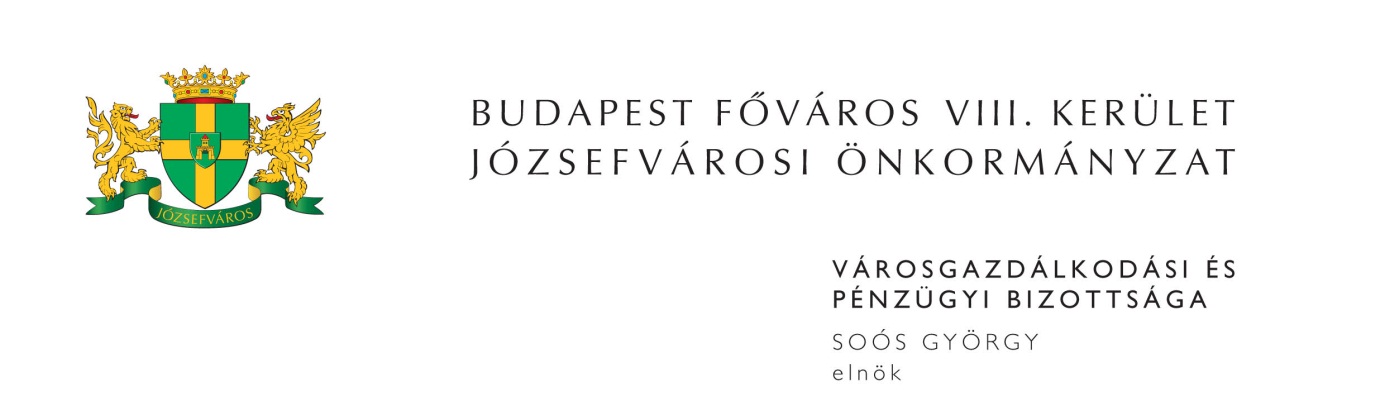 M E G H Í V ÓBudapest Józsefvárosi Önkormányzat Városgazdálkodási és Pénzügyi Bizottsága2015. évi 24. rendes ülését2015. szeptember 7-én (hétfőn) 1300 órárahívom össze.A Városgazdálkodási és Pénzügyi Bizottság ülését a Józsefvárosi Polgármesteri HivatalIII. 300-as termében (Budapest, VIII. Baross u. 63-67.) tartja.Napirend1. Zárt ülés keretében tárgyalandó előterjesztések(írásbeli előterjesztés)A Budapest VIII. kerület Rákóczi út …………. szám alatti ingatlanra vonatkozó elővásárlási jogról való lemondásElőterjesztő: Dr. Hencz Adrienn – a Gazdálkodási Ügyosztály vezetőjeJavaslat útkárral kapcsolatos kártérítési igény rendezéséreElőterjesztő: Ács Péter – a Józsefvárosi Gazdálkodási Központ Zrt. városüzemeltetési igazgatója2. Közbeszerzések(írásbeli előterjesztés)Javaslat „Vállalkozási szerződés keretében Józsefváros karácsonyi feldíszítése és díszkivilágítása” tárgyú közbeszerzési eljárás megindítására (PÓTKÉZBESÍTÉS)Előterjesztő: Dr. Mészár Erika – aljegyzőJavaslat a „Józsefvárosi Egészségügyi Szolgálat komplex fejlesztése keretében eszközbeszerzés szállítási szerződés keretében a KMOP-4.3.2/A-13-2013-0001 azonosító számú projekt során” tárgyú közbeszerzési eljárással kapcsolatos döntések és a „Józsefvárosi Egészségügyi Szolgálat komplex fejlesztése” (KMOP-4.3.2/A-13-2013-0001 azonosító szám) projekthez „PACS rendszer upgrade” tárgyú, közbeszerzési értékhatárt el nem érő beszerzési eljárással kapcsolatos döntések meghozatalára (PÓTKÉZBESÍTÉS)Előterjesztő: Dr. Vitályos Fanny – a Polgármesteri Kabinet vezetője3. Gazdálkodási ÜgyosztályElőterjesztő: Dr. Hencz Adrienn – ügyosztályvezető(írásbeli előterjesztés)Tulajdonosi hozzájárulás Budapest VIII. kerület, Corvin Sétány Program távközlési hálózat bővítési munkáihozTulajdonosi hozzájárulás Budapest VIII. kerület Corvin Sétány Program IV. ütemében létesülő K4 jelű irodaház villamos energia ellátását biztosító 10 kV-os kábelek létesítéséhezKözterület-használati kérelmek elbírálása4. Rév8 Zrt.Előterjesztő: Csete Zoltán – mb. cégvezető(írásbeli előterjesztés)Javaslat megbízási szerződés megkötésére a „JÁTSZÓTÁRSAK – II. János Pál pápa téri játszótér funkcióbővítő megújítása” című program felújítási munkáival kapcsolatos műszaki ellenőri feladatok ellátására5. Józsefvárosi Gazdálkodási Központ Zrt.Előterjesztő: Kovács Ottó – vagyongazdálkodási igazgató(írásbeli előterjesztés)Hozzájárulás a Budapest VIII., Horánszky utca …………. szám alatti, …………. helyrajzi számú lakásingatlanra haszonélvezeti jog alapításáhozLakás elidegenítésével kapcsolatos vételár és eladási ajánlat jóváhagyása (1 db)Határozott idejű bérleti jogviszonnyal terhelt lakás elidegenítésével kapcsolatos vételár és eladási ajánlat jóváhagyása Kőrösiné Papp Anikó egyéni vállalkozó késedelmi kamat, bérleti díj hátralék elengedésére és részletfizetésre vonatkozó kérelme a Budapest VIII. kerület, Gyulai Pál u. 12. szám alatti önkormányzati tulajdonú helyiség vonatkozásábanJavaslat a Budapest VIII. kerület, József krt. 19. szám alatti üres, önkormányzati tulajdonú nem lakás célú helyiség nyilvános egyfordulós pályázaton történő bérbeadásáraJavaslat a Budapest VIII., Krúdy Gy. u. 3. szám alatti üres nem lakás céljára szolgáló helyiségek bérbeadására vonatkozó pályázat eredményének megállapítására………………… magánszemély bérbevételi kérelme a Budapest VIII. Lujza u. 16. szám alatti üres önkormányzati tulajdonú helyiség vonatkozásábanRaulino Bt. új bérleti jogviszony létesítésére vonatkozó kérelme a Budapest VIII. Magdolna u. 20. szám alatti önkormányzati tulajdonú helyiség vonatkozásábanTársak a Teleki Térért Egyesület bérlő tevékenységi kör bővítésére vonatkozó kérelme a Budapest VIII. kerület, Teleki tér 22. szám alatti önkormányzati tulajdonú nem lakás célú helyiség vonatkozásábanTolnai Lajos u. 43/b. számú Társasház bérbevételi kérelme a Budapest VIII. kerület, Tolnai Lajos utca 43/b. szám alatti üres, önkormányzati tulajdonú nem lakás célú helyiségreTűzviola Kft. bérbevételi kérelme a Budapest VIII. kerület, Víg u. 28. szám alatti üres önkormányzati tulajdonú helyiség vonatkozásábanJavaslat a Budapest VIII. kerület, Práter u. ………………… szám alatti lakás bérbeadásáraJavaslat a Budapest VIII., Kun u. 12. szám alatti üres nem lakás céljára szolgáló helyiségek használatba adására életveszélyhelyzet miattMegjelenésére feltétlenül számítok. Amennyiben az ülésen nem tud részt venni, kérem, azt írásban (levélben, elektronikus levélben) jelezni szíveskedjen Soós György bizottsági elnöknek legkésőbb 2015. szeptember 7-én az ülés kezdetéig. Budapest, 2015. szeptember 2. 	Soós György s.k.	elnök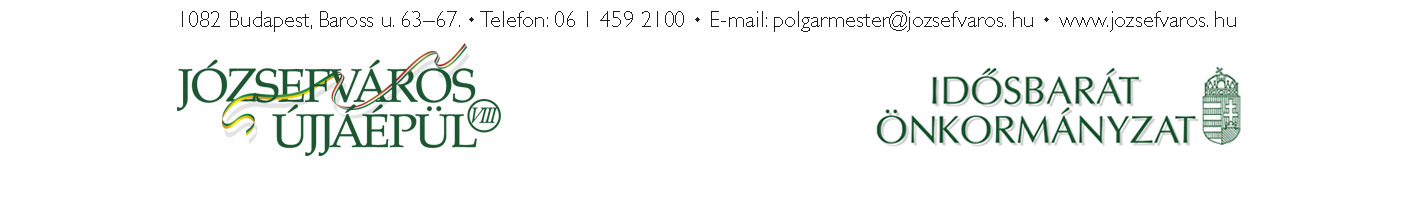 3